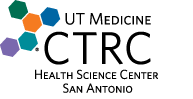                   NEW PATIENT HISTORY DATABASE                                          Please complete the following questionnaire.  Leave blank any parts you are unsure of, or do not wish to answer.  Your answers will help with providing your care.  We will review this form with you during your examination.  All information will be kept confidential.Patient name: ______________________________________________________________________Date of Birth: ________________________ Place of Birth: __________________________________Who referred you to our office? _______________________________________________________Who is your Primary Doctor? __________________________________________________________What Pharmacy do you use? _______________________________    Contact #:_________________What is a good contact number for the doctor to reach you? ________________________________What is the reason for your visit today? ____________________________________________________________________________________________________________________________________________________________________History of your current problem (when it started, your symptoms and treatment if any): ____________________________________________________________________________________________________________________________________________________________________Tobacco Use:  YES / NO           Type: Cigarettes / Pipe / Cigars        No. per day? ___ No. of Years: ___Smokeless Tobacco: Never Used / Yes/No      Type:  Snuff (between lower lip and gum) /Chew (between cheek and gum)Quit Date: _________________     Ready to Quit?  YES / NO   Counseling Given?    YES    or     NOAlcohol Use:      YES    or     NO            Comment: ___________________________________________Illicit Drug Use:   YES      or      NO       Comment:____________________________________________YOUR MEDICAL HISTORY:  Please check all previous illness or conditions below.___ Chronic Obstructive Pulmonary Disease                 ___ Asthma                                                                           ___ Hypertension (High blood Pressure)		___ Coronary Artery Disease___ Myocardial Infarction (Heart Attack)___ Congestive Heart Failure___ Hyperlipidemia (High cholesterol or             Triglycerides)___ Diabetes                                                                         ___ Chronic Renal Failure (Kidney Disease)___ Obesity                       ____ Hyperthyroidism (Overactive Thyroid)____ Hypothyroidism (Underactive Thyroid)____ Thyroid Nodule (Lump in Thyroid Gland)____ Hyperparathyroidism (Produce too much   Parathyroid Hormone)____ Hashimoto’s Disease (Thyroid Gland Inflammation)____ Hypercalcemia (Too much Calcium in the Blood)____ Osteopenia (Mild Bone Loss)____Osteoporosis (Severe Bone Loss)____Vitamin D Deficiency____Kidney StonesDo you have a history of prior cancers?   ____________________________________________________________________________________________________________________________________________________________________Any other problems not listed? __________________________________________________________________________________Surgical History:If so, please include the type of surgery and approximate date: __________________________________________________________________________________Have you ever been hospitalized?  Yes / No       Hospital: ___________________________________Please tell us reason why and when? __________________________________________________________________________________ Are you adopted?  Yes / No2Current Medications (include Hormones, Over the Counter drugs, Vitamins and Herbs):Name of Medicine          Dosage      How often Taken    Tablet/ Capsule    Reason for Taking Medicine____________________________________________________________________________________________________________________________________________________________________________________________________________________________________________________________________________________________________________________________________________________________________________________________________________________________________________________________________________________________________________________________________________________________________________________________________________________________________________________________________________________________________________________________________________________________________________________________________________________________________________________________________________________________________________________________________________________________________________________________________________________________________________________________________________________________________________________________________________________________________________________________________________________________________________________________________________________________________________________________________________________________________________________________________________________________________________________________________________________________________Are you allergic to anything? 	 ___ YES 	___NOList all ALLERGIES to anything and describe your reaction. Allergy:                                                                                     Reaction:__________________________________________________________________________________________________________________________________________________________________________________________________________________________________________________________________________________________________________________________________________________________________________________________________________________________________________________________________________________________________________________________________________________________________                                                                          3Review of Systems:  Please check all of the following problems you are having now.General__ Chills__ Fever__Decreased Appetite__ General Discomfort/ Fatigue __ Night Sweats__Pain (Location: ___________)__Weakness__Weight Gain__Weight Loss__Falls Endocrine __ Cold Intolerance__Heat Intolerance__Diabetes__Polydipsia (Excessive thirst)__Hot FlashesEyes__Blurred Vision__ Double Vision__Eye Pain__Tearing__Vision Changes__Yellow EyesGenitourinary__Blood in Urine__Burning Urination__Difficulty Controlling__Excessive Urination__Frequency__Sexual Dysfunction__Urgency__Vaginal Bleeding__Vaginal Problems__Mass__IncontinenceMusculoskeletal__Back Pain__Bone Pain__Joint Pain__Joint Stiffness__Muscle Pain__Muscle Weakness__Neck Pain__Trauma / Injury (______)Hem/Lymph__Anemia__Easy Bruise/Bleed__Lymphedema (Swelling)__Swollen GlandsHead/ Ears/Nose/ Throat __Hearing Changes__Hearing Loss__Hoarseness__Mouth Ulcers__Nose Bleeds__Otalgia (Ear pain) __Ringing In Ears__Runny Nose__Sore Mouth __Throat PainRespiratory__Cough __Coughing Blood__Shortness Of Breath__Sputum Production__Wheezing__Pleuritic (Chest) PainPsychiatric__Depression__Hallucinations__Insomnia__Anxiety__Substance Abuse__Suicidal Thoughts4Gastrointestinal__Abdominal Pain__Black Stools__Blood in Stools__Constipation__Diarrhea__Difficulty Swallowing__Heartburn__Nausea__Painful Swallowing__VomitingNeurological__Confusion__Dizziness__Fainting__Headache__Lightheadedness__Memory Changes__Numbness: __________Paresthesia "pins & needles" feeling__Seizure__Speech Changes__Unbalanced Walking__Focal WeaknessBreast__Breast Pain__Breast Mass__Nipple Discharge__Breast Self-Exam__Skin ChangesSkin__Bruises__Bumps__Changes In Moles__Itching__Nail Changes__Rash__Skin Changes__SoresCardiovascular__Chest Pain__Palpitations__Leg Swelling__Leg Pain__Paroxysmal Nocturnal                      Dyspnoea (Shortness of breath &     coughing @ night)__Orthopnea Family Medical History Family Medical History Family Medical HistoryAdrenal CancerBrain TumorBreast CancerColo-rectal CancerGenetic DiseaseKidney CancerLeukemiaLiver CancerLymphomaMelanoma SkinOvarian CancerPancreas CancerParathyroid TumorProstate CancerStomach CancerThyroid CancerUterine CancerEndometriosisBone CancerLung CancerRelationshipAge of DiagnosisAlive ( A ) orDeceased (D)Alive ( A ) orDeceased (D)MotherFatherSisterBrotherMaternal GrandmotherMaternal GrandfatherPaternal GrandmotherPaternal GrandfatherDaughterSonPaternal AuntMaternal AuntPaternal UncleMaternal UncleCousin - MaleCousin - Female Other: